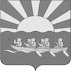 АДМИНИСТРАЦИЯ МУНИЦИПАЛЬНОГО ОБРАЗОВАНИЯ   ЧУКОТСКИЙ МУНИЦИПАЛЬНЫЙ РАЙОНПОСТАНОВЛЕНИЕот 11.02.2021 г № 40с. ЛаврентияО внесении изменений в постановление Администрации муниципального образования Чукотский муниципальный район от 2 августа 2016 года № 245В целях приведения нормативного правового акта Чукотского муниципального района в соответствие с законодательством Российской Федерации и нормативно правовыми актами Чукотского автономного округа, Администрация муниципального образования Чукотский муниципальный районПОСТАНОВЛЯЕТ:1. Внести в постановление Администрации муниципального образования Чукотский муниципальный район от 2 августа  2016 года № 245 «Об утверждении Программы проведения проверки готовности к отопительному периоду в муниципальном образовании Чукотский муниципальный район» следующие изменения:1.1. пункт 4 Программы проведения проверки готовности к отопительному периоду в муниципальном образовании Чукотский муниципальный район изложить в новой редакции следующего содержания:«4. Срок окончания проведения проверки готовности к отопительному периоду ежегодно:Не позднее 10 сентября – для потребителей тепловой энергии;Не позднее 25 октября – для теплоснабжающих и теплосетевых организаций, электро- и водоснабжающих организаций.».1.2. пункт 5 Программы проведения проверки готовности к отопительному периоду в муниципальном образовании Чукотский муниципальный район изложить в новой редакции следующего содержания:«5. Срок завершения оформления паспортов готовности к отопительному периоду ежегодно:Не позднее 15 сентября – для потребителей тепловой энергии;Не позднее 01 ноября – для теплоснабжающих и теплосетевых организаций, электро- и водоснабжающих организаций».2. Настоящее постановление вступает в силу со дня официального опубликования. 3. Контроль за исполнением настоящего постановления возложить на на заместителя главы Администрации Чукотского муниципального района по вопросам промышленной политики, строительства, торговли и жилищно – коммунального хозяйства, начальника Управления промышленной политики Бушмелева А.Г.Глава Администрации                                                                           Л.П. Юрочко